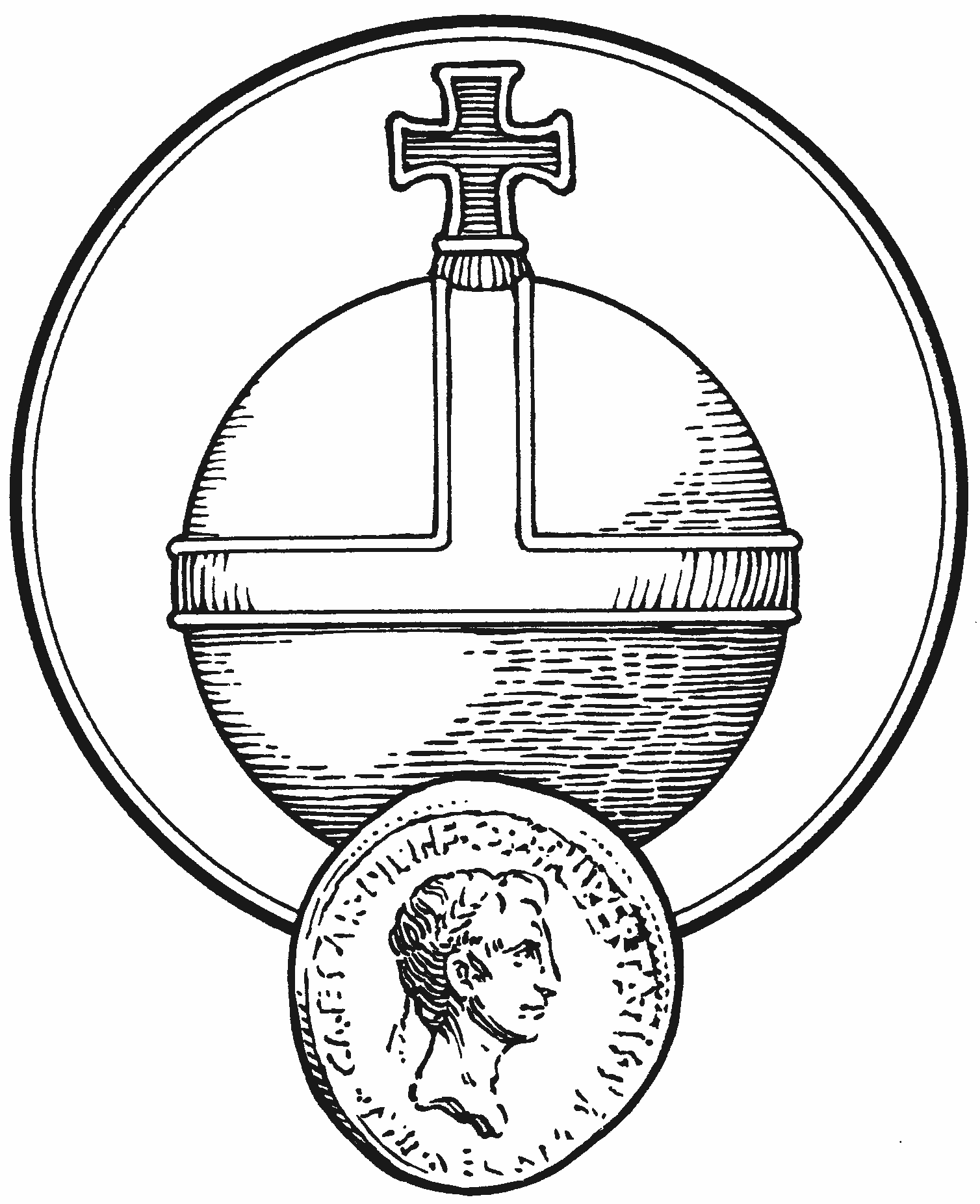 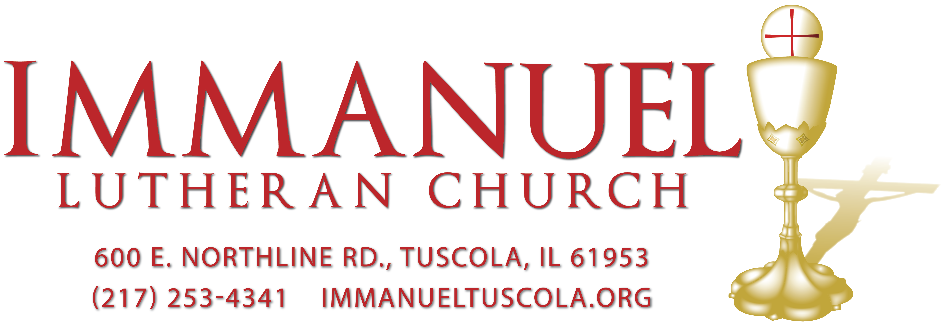  THE TWENTY-THIRD SUNDAY AFTER TRINITY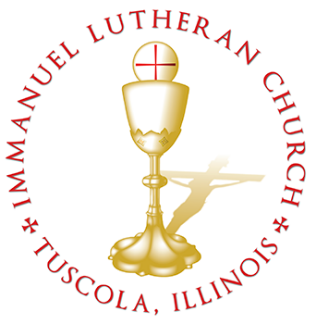 Divine Service, Setting Three with Holy CommunionStand	The PROCESSIONAL HYMN	LSB 791 All People That on Earth Do Dwell	(see page 16)The INVOCATION, CONFESSION, and ABSOLUTION	LSB 184–185P	In the name of the Father and of the T Son and of the Holy Spirit.C	Amen.P	Beloved in the Lord! Let us draw near with a true heart and confess our sins unto God our Father, beseeching Him in the name of our Lord Jesus Christ to grant us forgiveness.P	Our help is in the name of the Lord,C	who made heaven and earth.P	I said, I will confess my transgressions unto the Lord,C	and You forgave the iniquity of my sin.P	O almighty God, merciful Father,C	I, a poor, miserable sinner, confess unto You all my sins and iniquities with which I have ever offended You and justly deserved Your temporal and eternal punishment. But I am heartily sorry for them and sincerely repent of them, and I pray You of Your boundless mercy and for the sake of the holy, innocent, bitter sufferings and death of Your beloved Son, Jesus Christ, to be gracious and merciful to me, a poor, sinful being.P	Upon this your confession, I, by virtue of my office, as a called and ordained servant of the Word, announce the grace of God unto all of you, and in the stead and by the command of my Lord Jesus Christ I forgive you all your sins in the name of the Father and of the T Son and of the Holy Spirit.C	Amen.The INTROIT	Ps. 85:1, 7, 9, 11; antiphon: Jer. 29:11a, 12I know the plans I have for you, de- | clares the LORD,*plans for wholeness and not for | evil.Then you will call upon me and come and | pray to me,*and I will | hear you.LORD, you were favorable | to your land;*you restored the fortunes of | Jacob.Show us your steadfast love, | O LORD,*and grant us your sal- | vation.Surely his salvation is near to those who | fear him,*that glory may dwell | in our land.Faithfulness springs up | from the ground,*and righteousness looks down | from the sky.Glory be to the Father and | to the Son*and to the Holy | Spirit;as it was in the be- | ginning,*is now, and will be forever. | Amen.I know the plans I have for you, de- | clares the LORD,*plans for wholeness and not for | evil.Then you will call upon me and come and | pray to me,*and I will | hear you.The KYRIE	LSB 186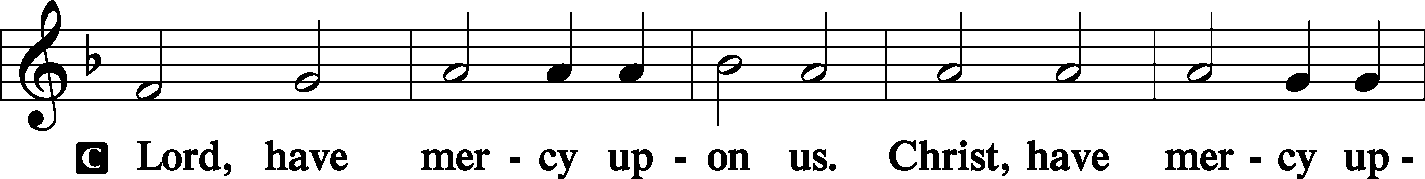 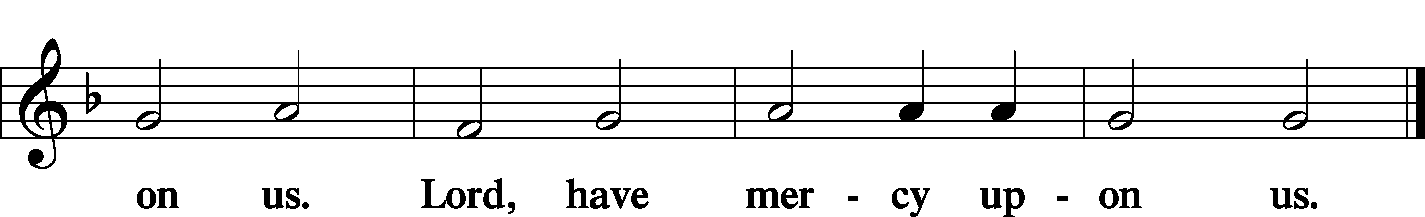 The GLORIA IN EXCELSIS 	LSB 187–189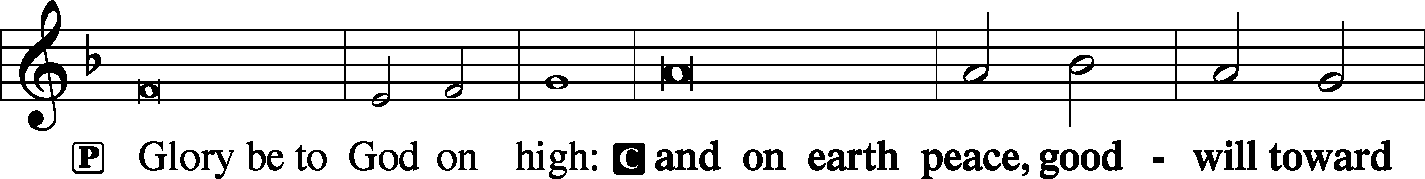 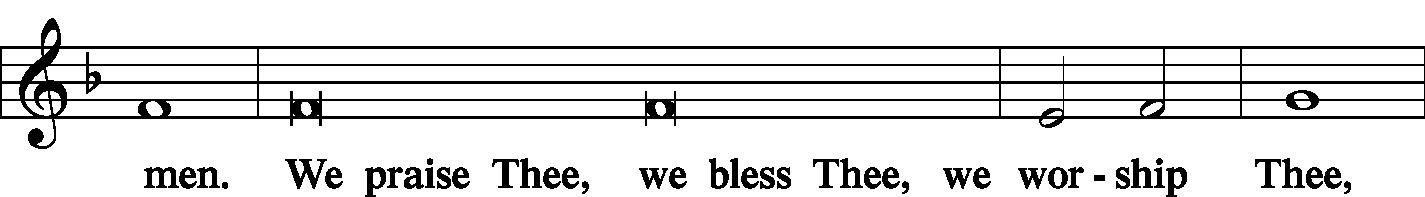 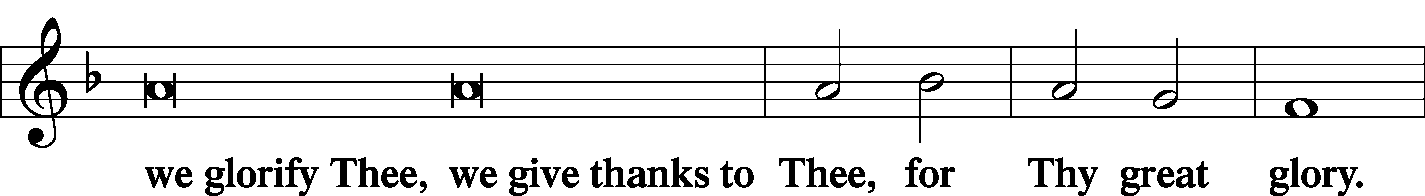 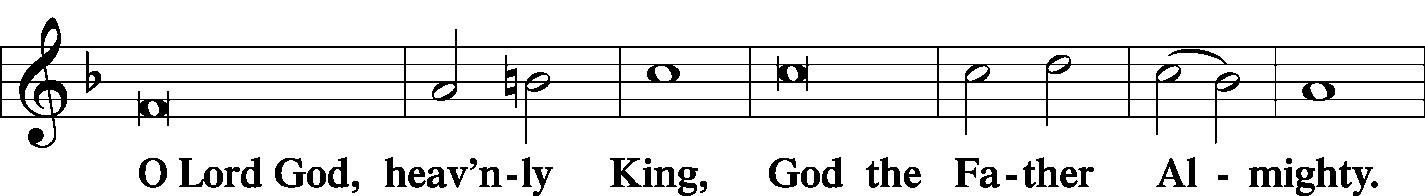 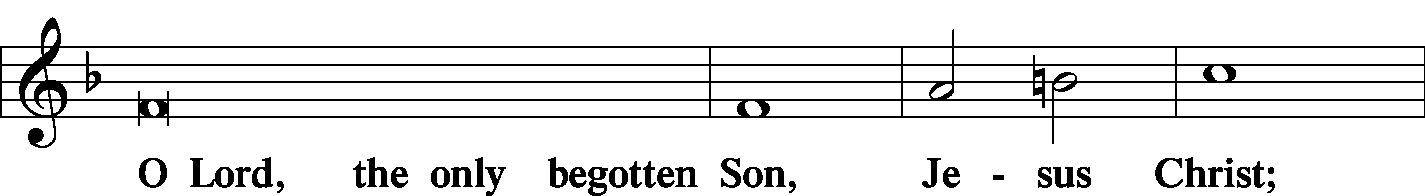 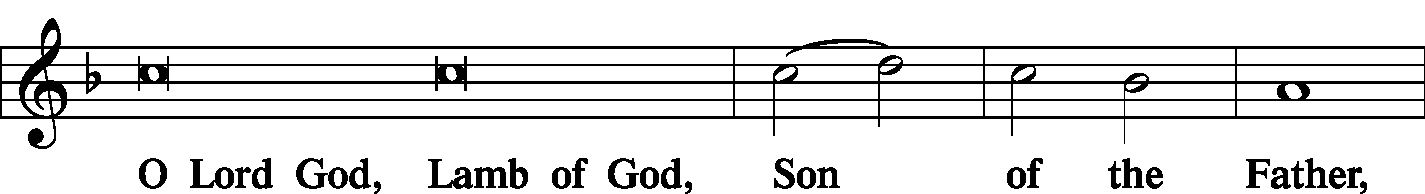 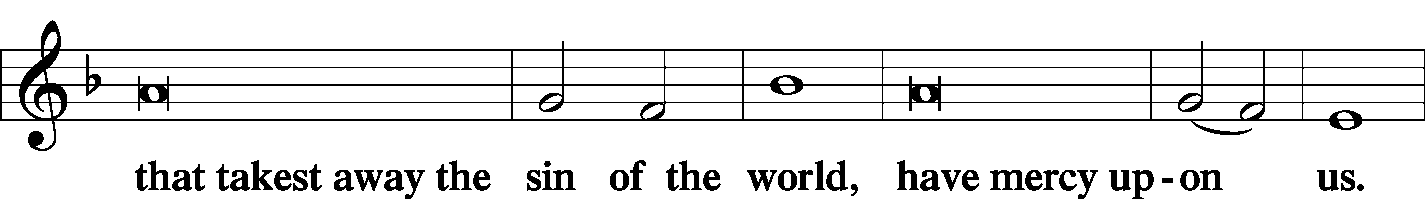 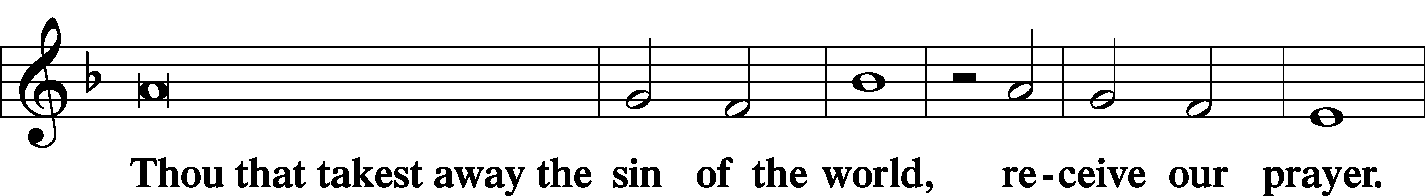 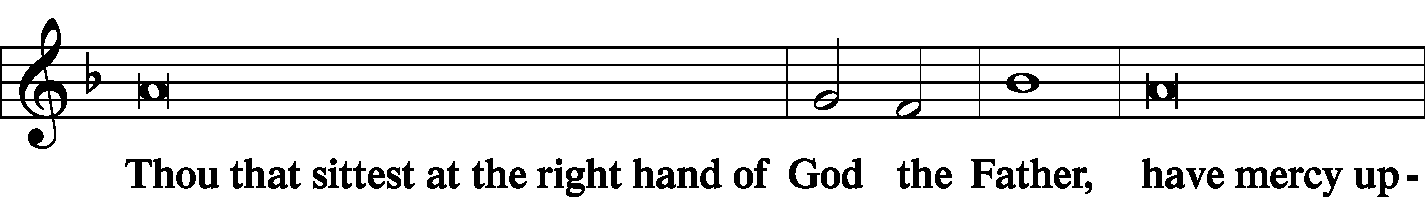 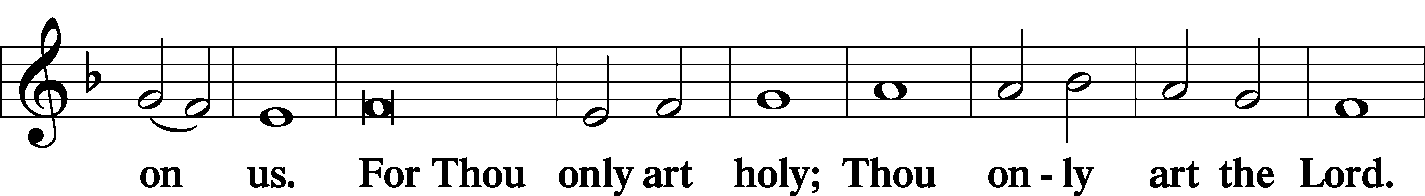 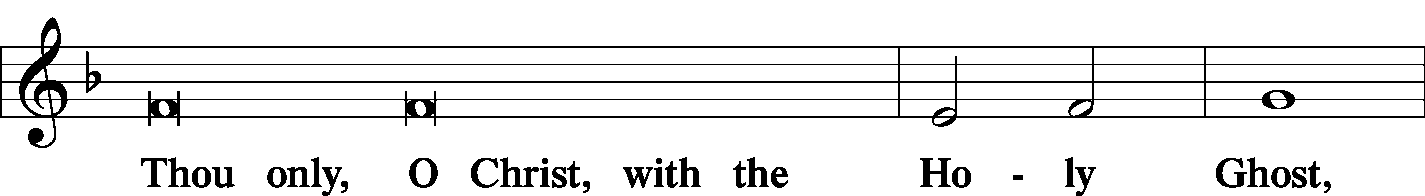 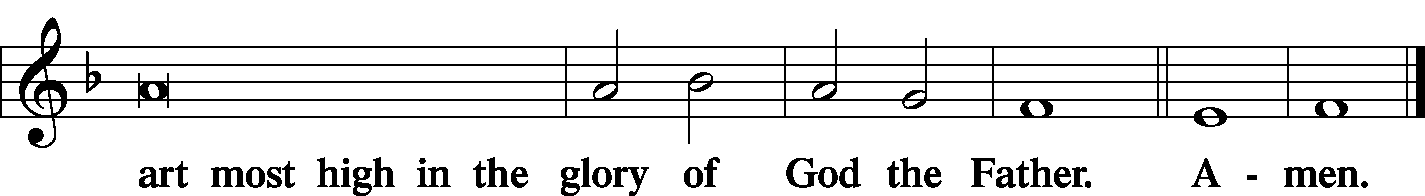 The SALUTATION and COLLECT OF THE DAY	LSB 189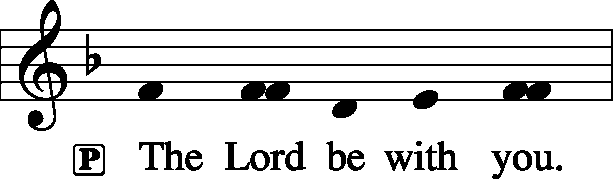 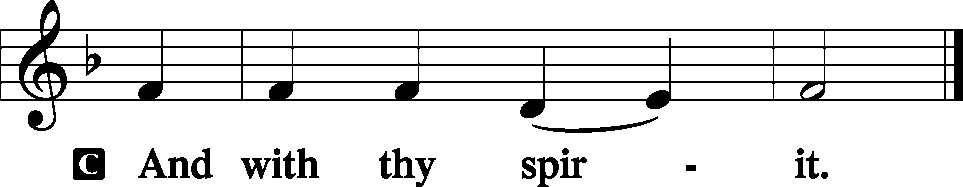 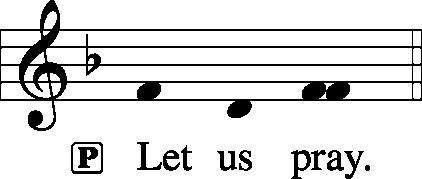 C	O Lord, absolve Your people from their offenses that from the bonds of our sins, which by reason of our frailty we have brought upon ourselves, we may be delivered by Your bountiful goodness; through Jesus Christ, Your Son, our Lord, who lives and reigns with You and the Holy Spirit, one God, now and forever.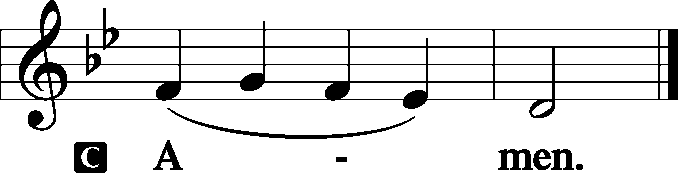 SitThe FIRST READING	Proverbs 8:11–22For wisdom is better than jewels, and all that you may desire cannot compare with her. I, wisdom, dwell with prudence, and I find knowledge and discretion. The fear of the Lord is hatred of evil. Pride and arrogance and the way of evil and perverted speech I hate. I have counsel and sound wisdom; I have insight; I have strength. By me kings reign, and rulers decree what is just; by me princes rule, and nobles, all who govern justly. I love those who love me, and those who seek me diligently find me. Riches and honor are with me, enduring wealth and righteousness. My fruit is better than gold, even fine gold, and my yield than choice silver. I walk in the way of righteousness, in the paths of justice, granting an inheritance to those who love me, and filling their treasuries. The Lord possessed me at the beginning of his work, the first of his acts of old.P	This is the Word of the Lord.C	Thanks be to God. The GRADUAL	Ps 44:7–8You have saved us | from our foes*and have put to shame those who | hate us.In God we have boasted con- | tinually,*and we will give thanks to your name for- | ever.The SECOND READING	Philippians 3:17–21Brothers, join in imitating me, and keep your eyes on those who walk according to the example you have in us. For many, of whom I have often told you and now tell you even with tears, walk as enemies of the cross of Christ. Their end is destruction, their god is their belly, and they glory in their shame, with minds set on earthly things. But our citizenship is in heaven, and from it we await a Savior, the Lord Jesus Christ, who will transform our lowly body to be like his glorious body, by the power that enables him even to subject all things to himself.P	This is the Word of the Lord.C	Thanks be to God.StandThe ALLELUIA	LSB 190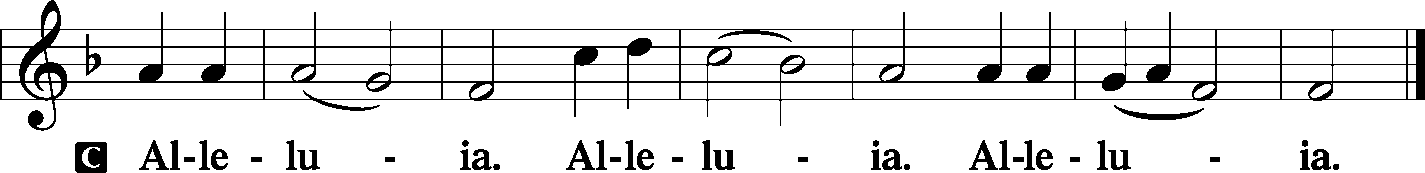 The HOLY GOSPEL	St. Matthew 22:15–22P	The Holy Gospel according to St. Matthew, the twenty-second chapter.C	Glory be to Thee, O Lord. (Sung)Then the Pharisees went and plotted how to entangle [Jesus] in his talk. And they sent their disciples to him, along with the Herodians, saying, “Teacher, we know that you are true and teach the way of God truthfully, and you do not care about anyone’s opinion, for you are not swayed by appearances. Tell us, then, what you think. Is it lawful to pay taxes to Caesar, or not?” But Jesus, aware of their malice, said, “Why put me to the test, you hypocrites? Show me the coin for the tax.” And they brought him a denarius. And Jesus said to them, “Whose likeness and inscription is this?” They said, “Caesar’s.” Then he said to them, “Therefore render to Caesar the things that are Caesar’s, and to God the things that are God’s.” When they heard it, they marveled. And they left him and went away.P	This is the Gospel of the Lord.C	Praise be to Thee, O Christ. (Sung)The NICENE CREED	LSB 191C	I believe in one God,     the Father Almighty,     maker of heaven and earth          and of all things visible and invisible.And in one Lord Jesus Christ,     the only-begotten Son of God,     begotten of His Father before all worlds,     God of God, Light of Light,     very God of very God,     begotten, not made,     being of one substance with the Father,     by whom all things were made;     who for us men and for our salvation came down from heaven     and was incarnate by the Holy Spirit of the virgin Mary     and was made man;     and was crucified also for us under Pontius Pilate.     He suffered and was buried.     And the third day He rose again according to the Scriptures          and ascended into heaven     and sits at the right hand of the Father.     And He will come again with glory to judge both the living and the dead,     whose kingdom will have no end.And I believe in the Holy Spirit,     the Lord and giver of life,     who proceeds from the Father and the Son,     who with the Father and the Son together is worshiped and glorified,     who spoke by the prophets.     And I believe in one holy Christian and apostolic Church,     I acknowledge one Baptism for the remission of sins,     and I look for the resurrection of the dead     and the life T of the world to come. Amen.SitThe HYMN OF THE DAY	LSB 714 Who Trusts in God a Strong Abode	(see page 17)The SERMONStandThe OFFERTORY	LSB 192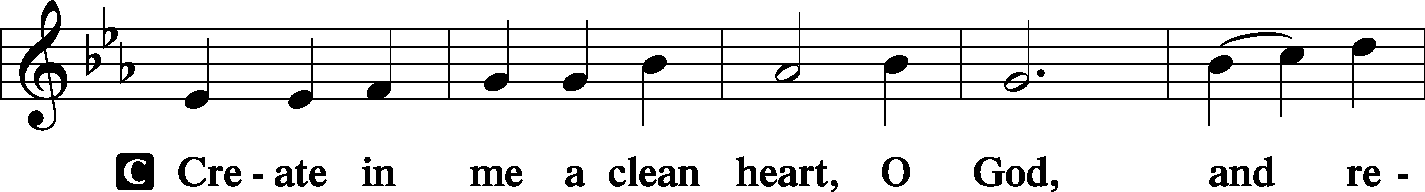 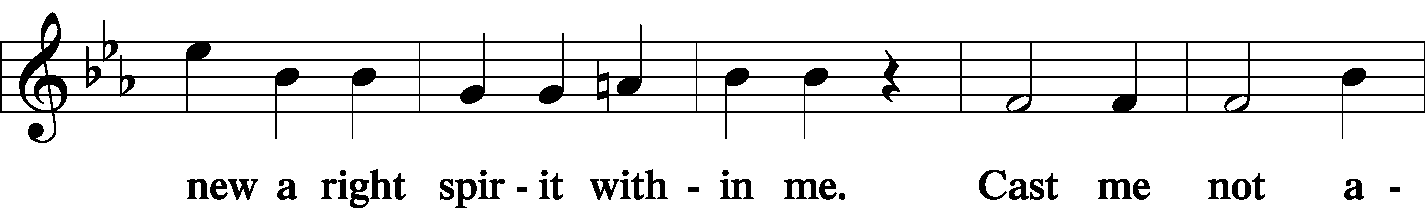 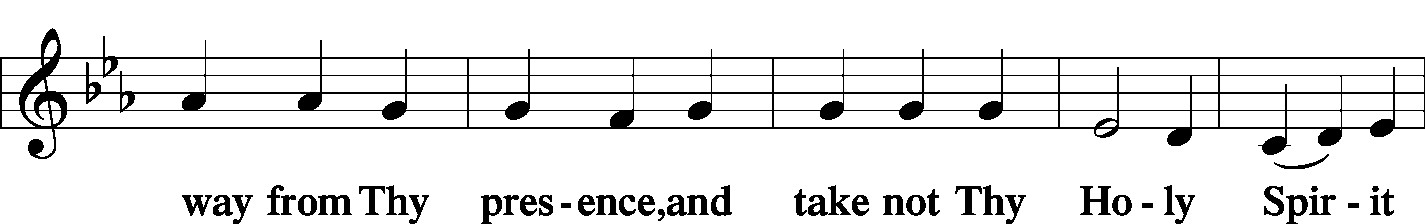 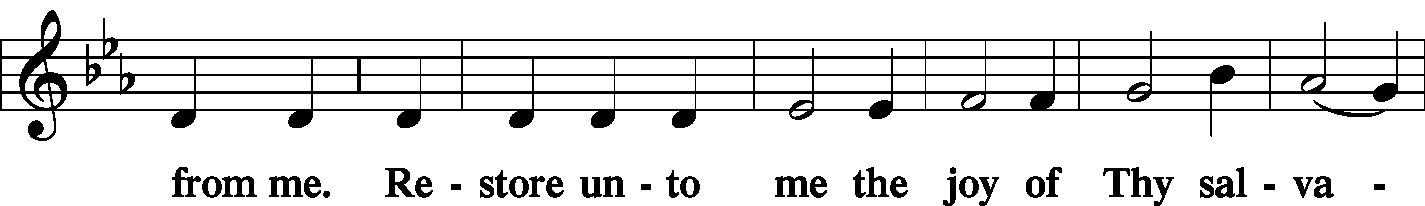 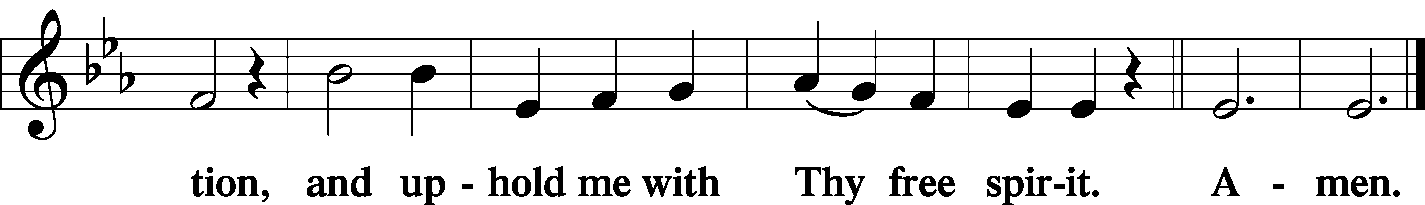 StandThe PRAYER OF THE CHURCHP	Lord, in Your mercy.C	Hear our prayer.The Preface and PROPER PREFACE	 LSB 194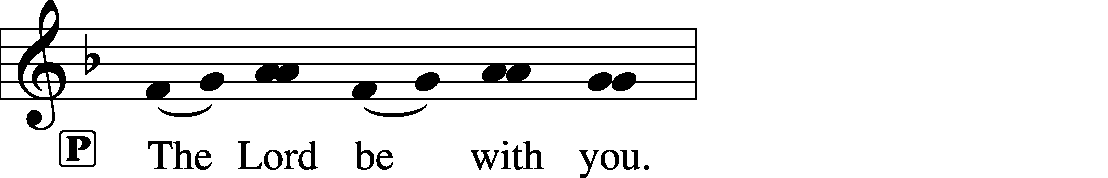 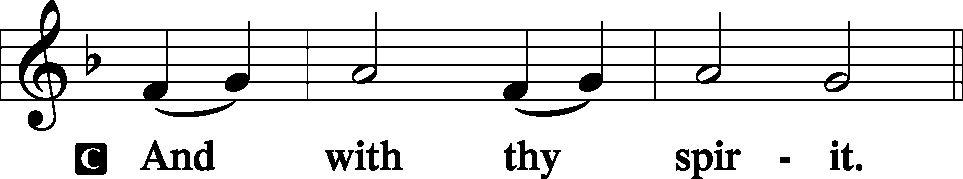 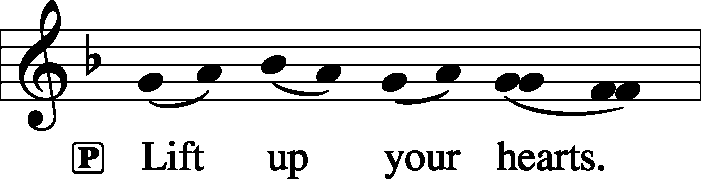 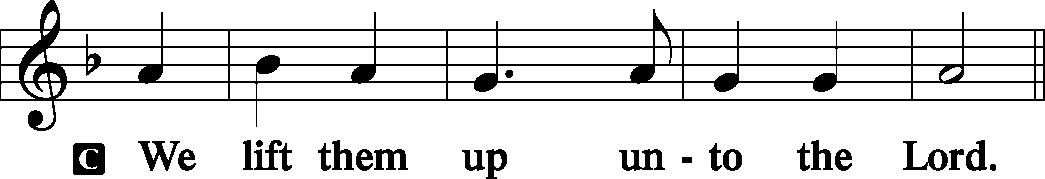 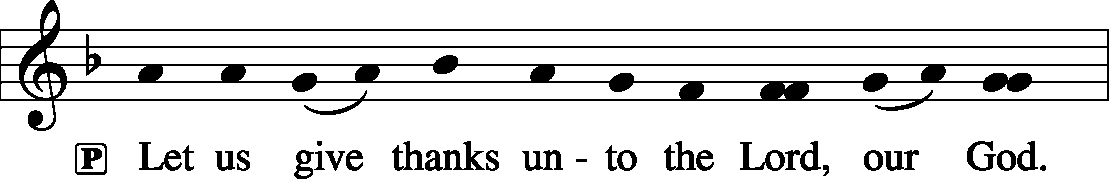 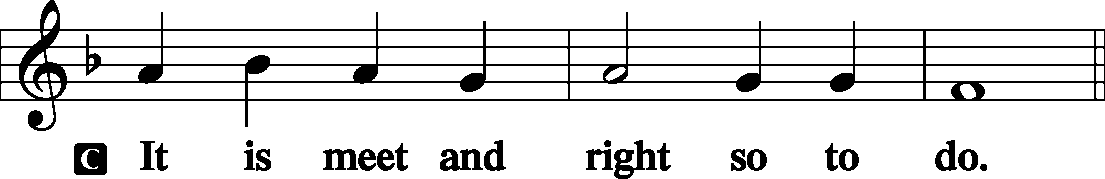 P	It is truly meet, right, and salutary . . . evermore praising You and saying:The SANCTUS	LSB 195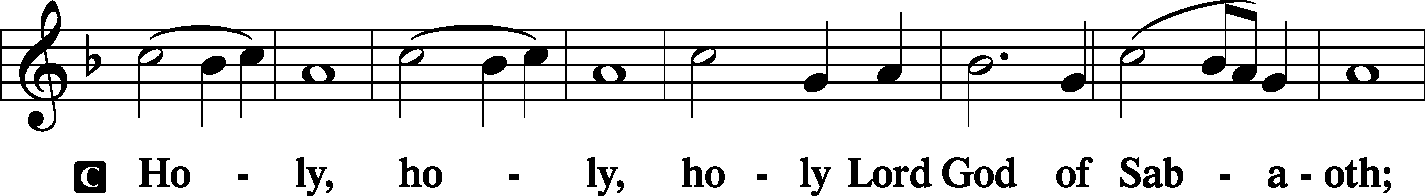 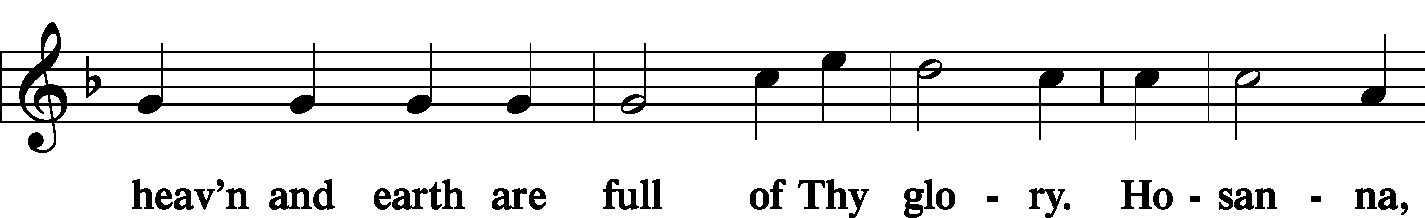 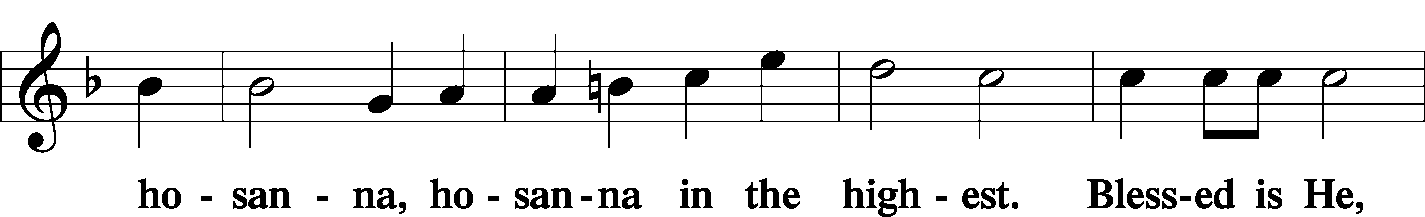 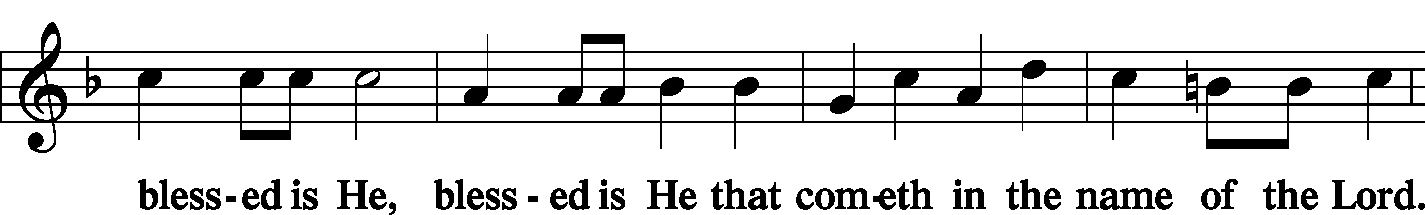 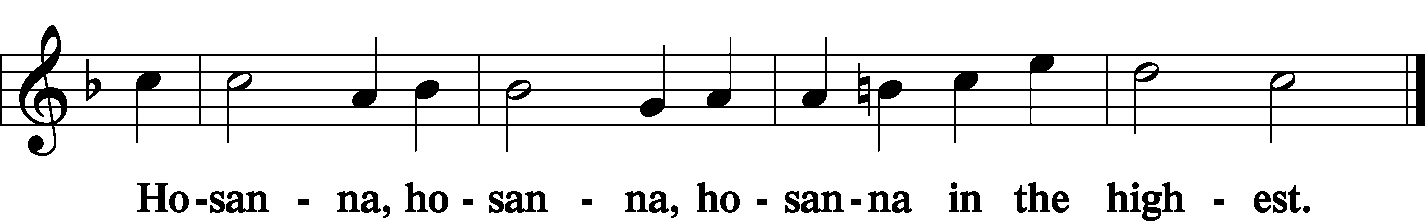 The Lord's Prayer	 LSB 196C	Our Father who art in heaven,     hallowed be Thy name,     Thy kingdom come,     Thy will be done on earth as it is in heaven;     give us this day our daily bread;     and forgive us our trespasses as we forgive those who trespass against us;     and lead us not into temptation,     but deliver us from evil.	For Thine is the kingdom and the power and the glory forever and ever.  Amen.The Words of Institution	 LSB 197The Pax Domini	 LSB 197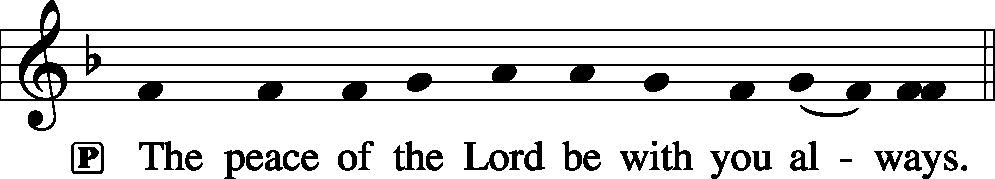 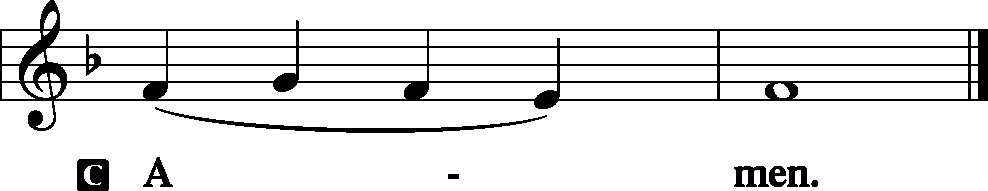 The Agnus Dei	 LSB 198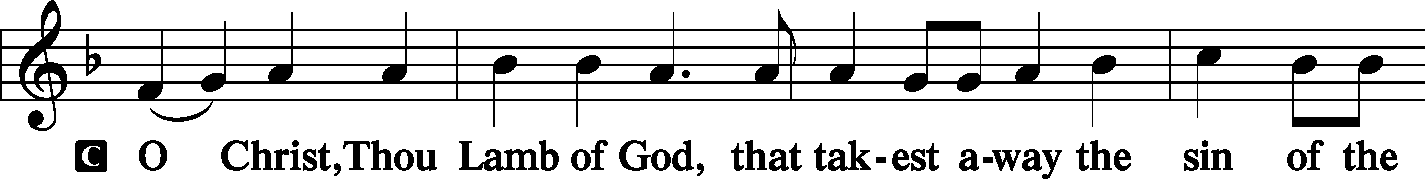 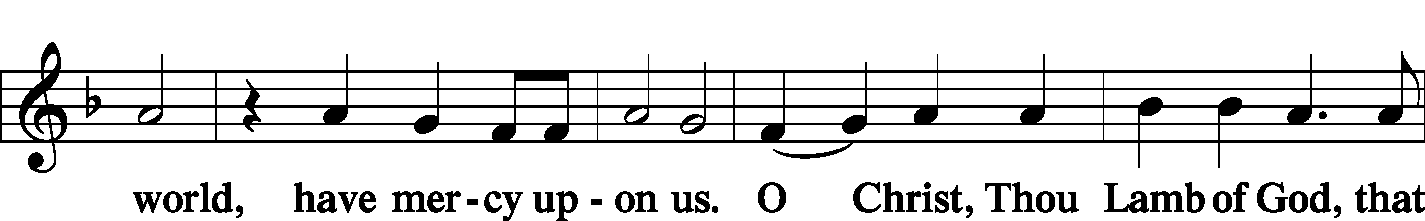 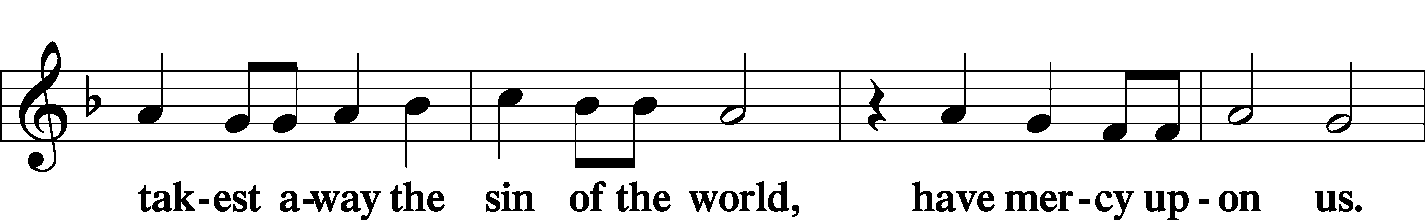 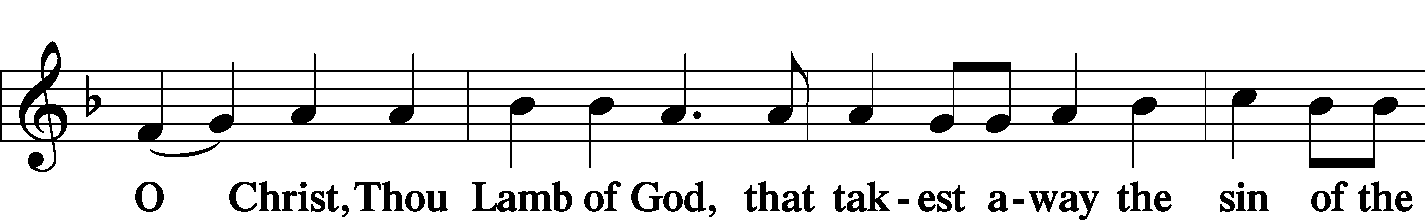 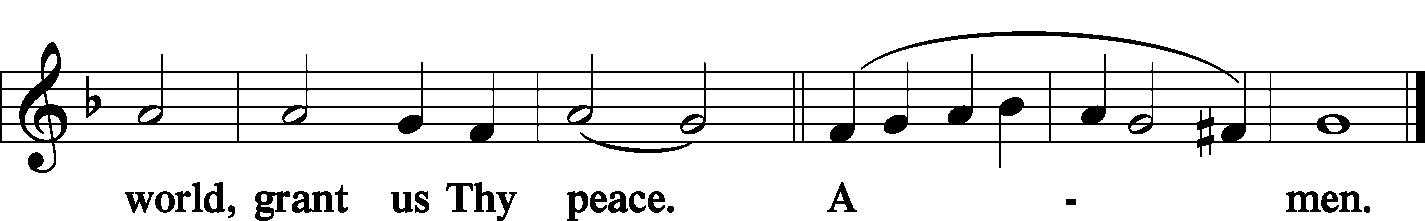 SitThe HYMN	LSB 940 Holy God, We Praise Thy Name	LSB 578 Thy Strong Word	(see pages 18–20)StandThe Nunc Dimittis	 LSB 199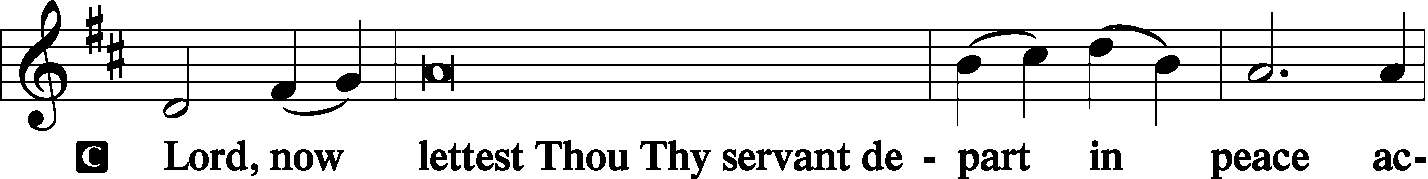 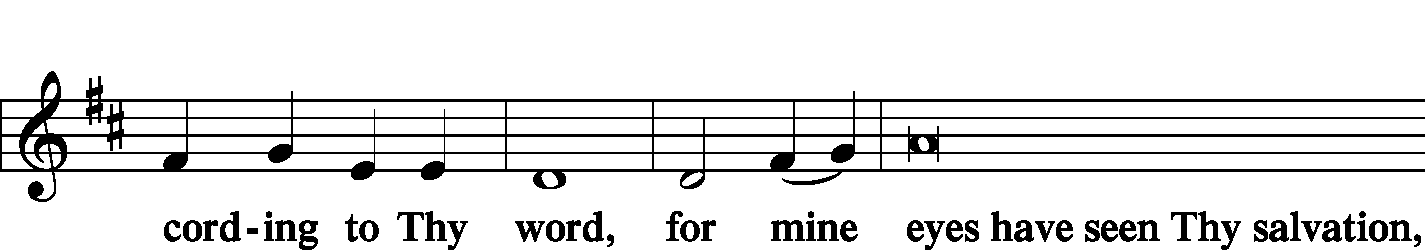 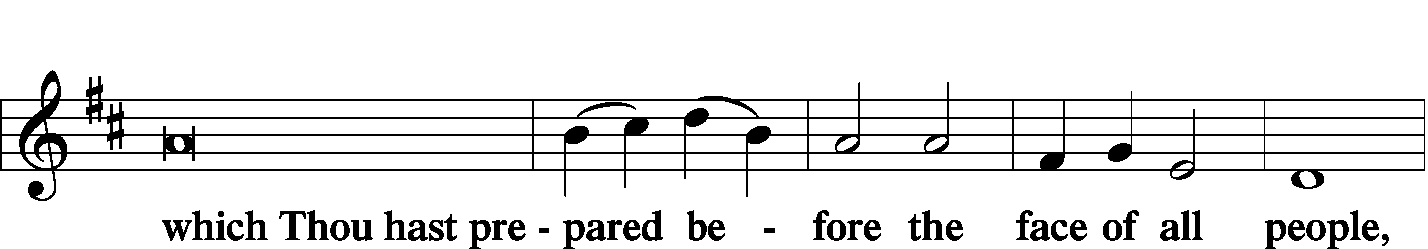 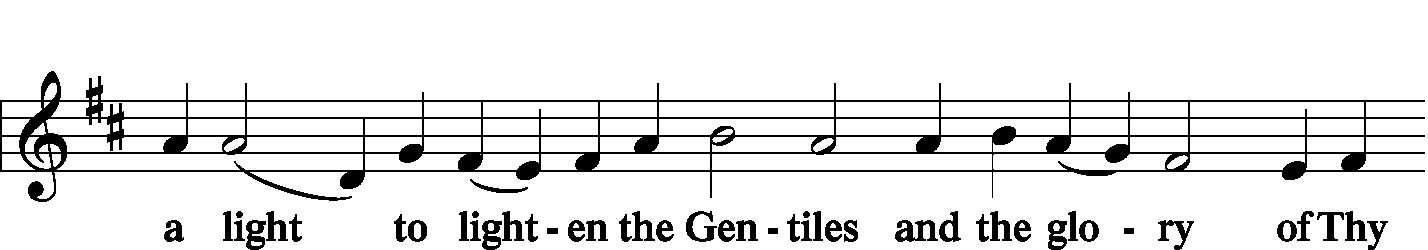 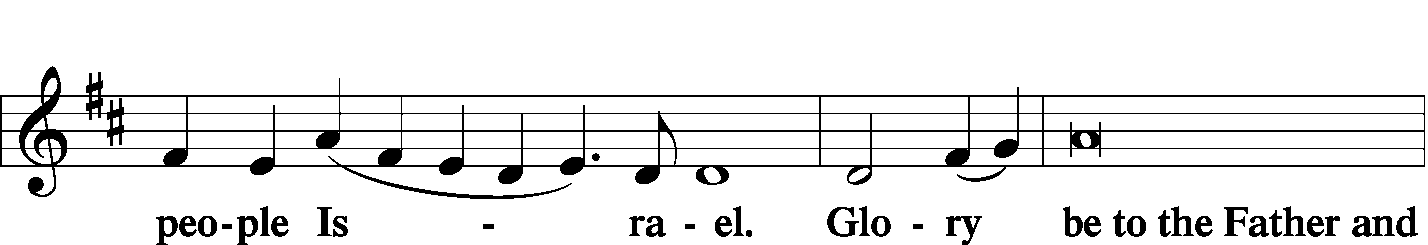 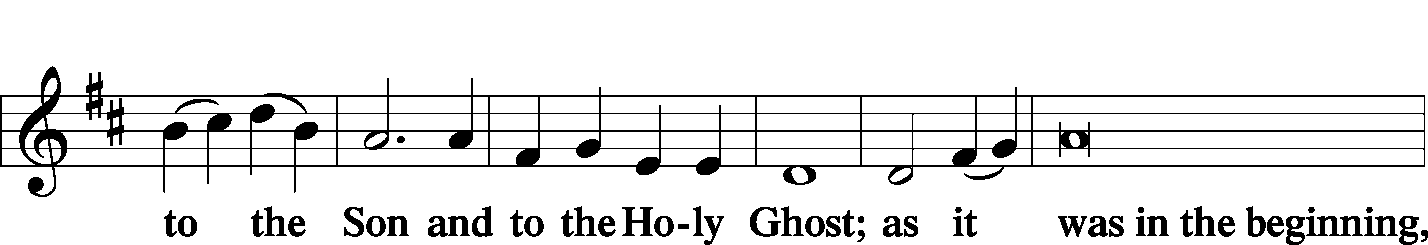 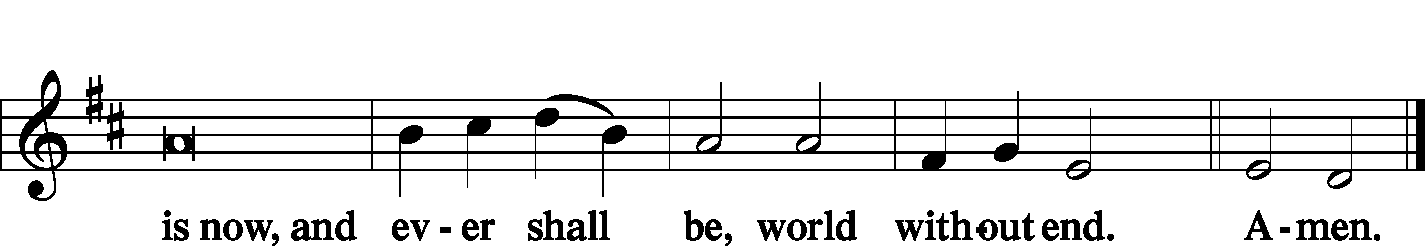 The Thanksgiving	 LSB 200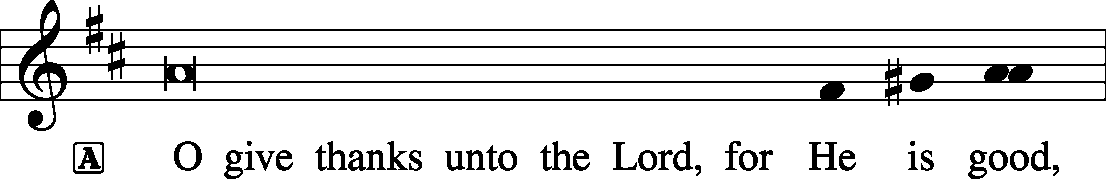 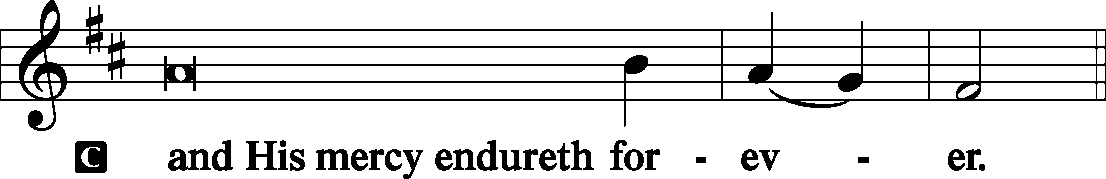 P	We give thanks to You, almighty God, that You have refreshed us through this salutary gift, and we implore You that of Your mercy You would strengthen us through the same in faith toward You and fervent love toward one another; through Jesus Christ, Your Son, our Lord, who lives and reigns with You and the Holy Spirit, one God, now and forever.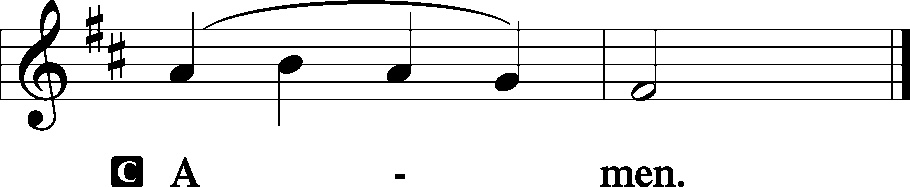 The Salutation and Benedicamus	LSB 201–202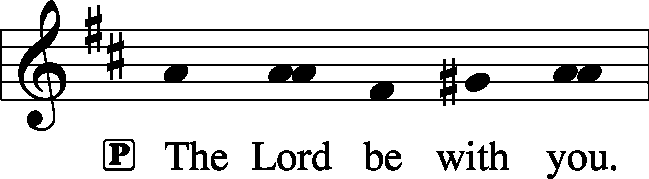 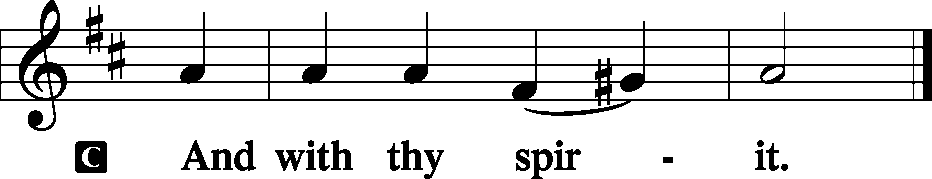 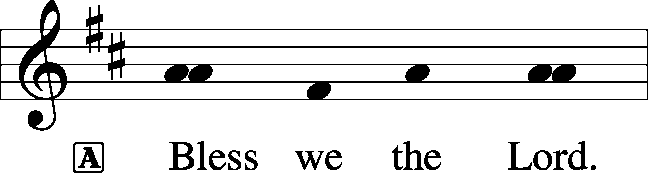 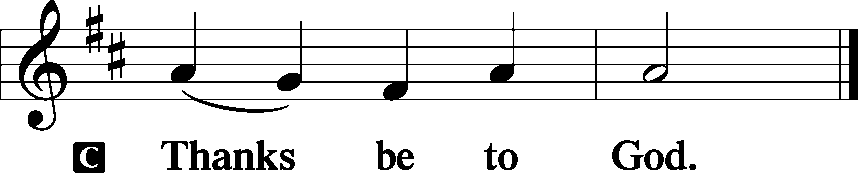 The Benediction	 LSB 202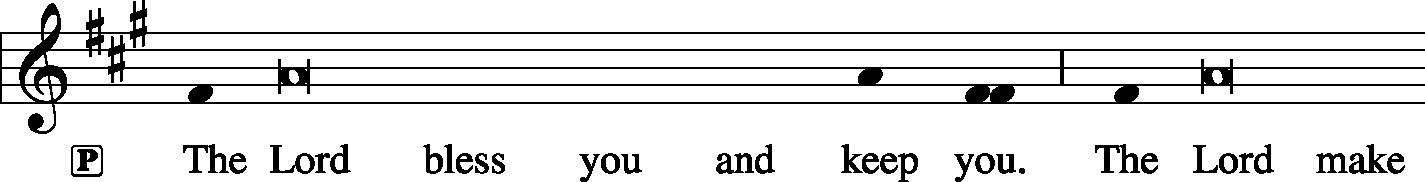 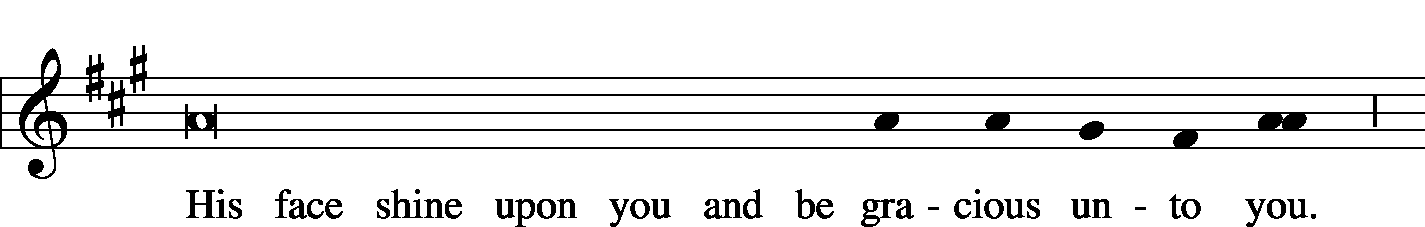 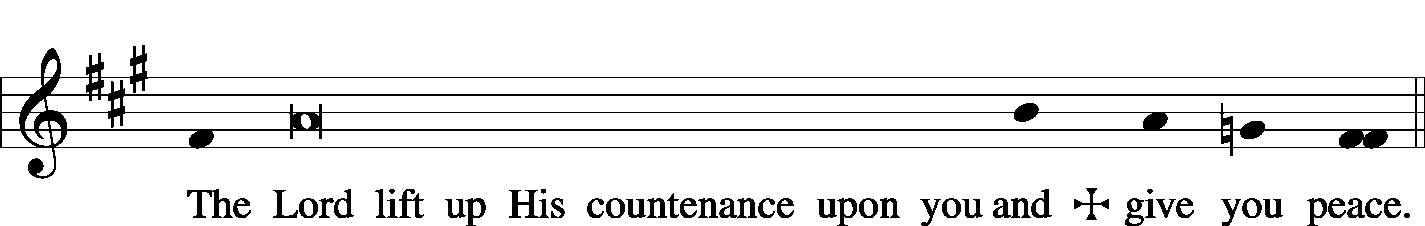 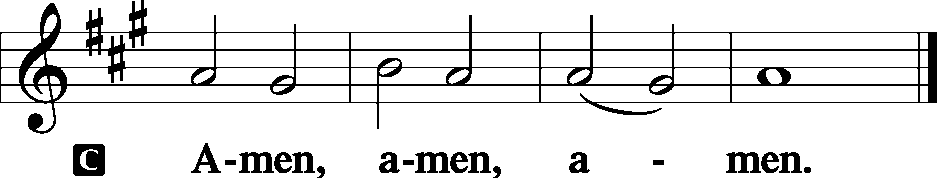 The RECESSIONAL HYMN	LSB 805 Praise God, from Whom All Blessings Flow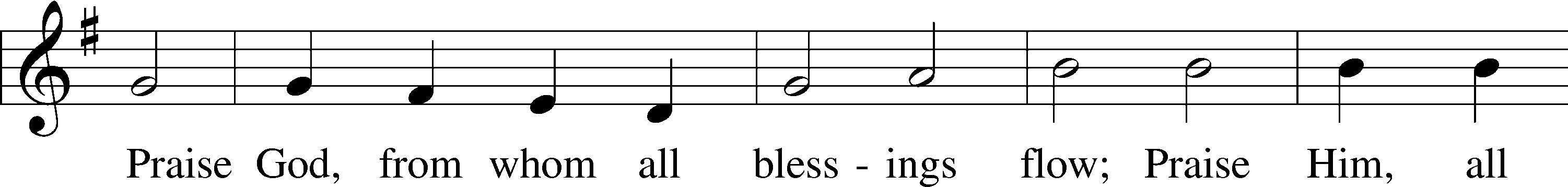 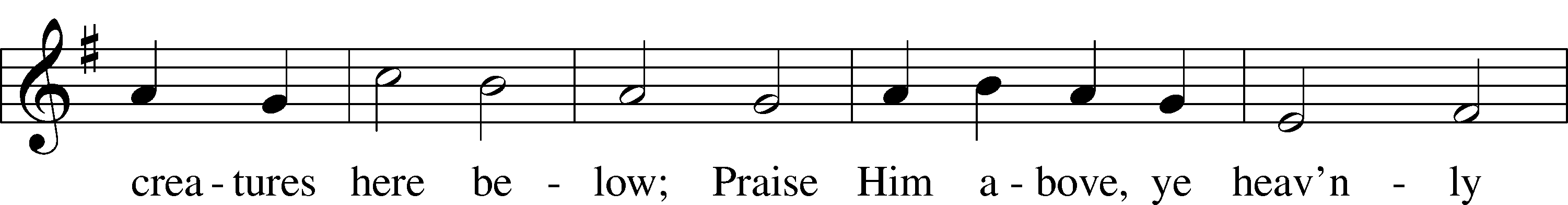 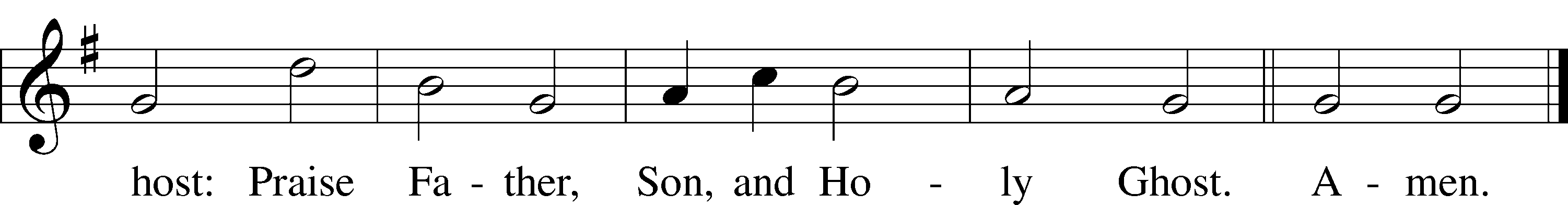 ACKNOWLEDGEMENTS: Divine Service, Setting Three from Lutheran Service Book Unless otherwise indicated, all scripture quotations are from The Holy Bible, English Standard Version, copyright © 2001 by Crossway Bibles, a division of Good News Publishers. Used by permission. All rights reserved. Created by Lutheran Service Builder © 2006 Concordia Publishing House.LSB 791 All People That on Earth Do Dwell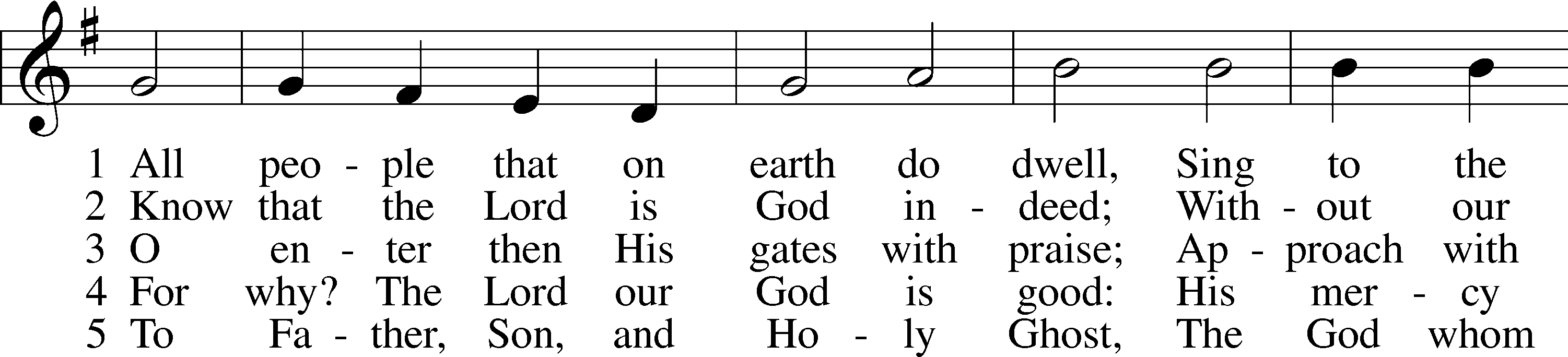 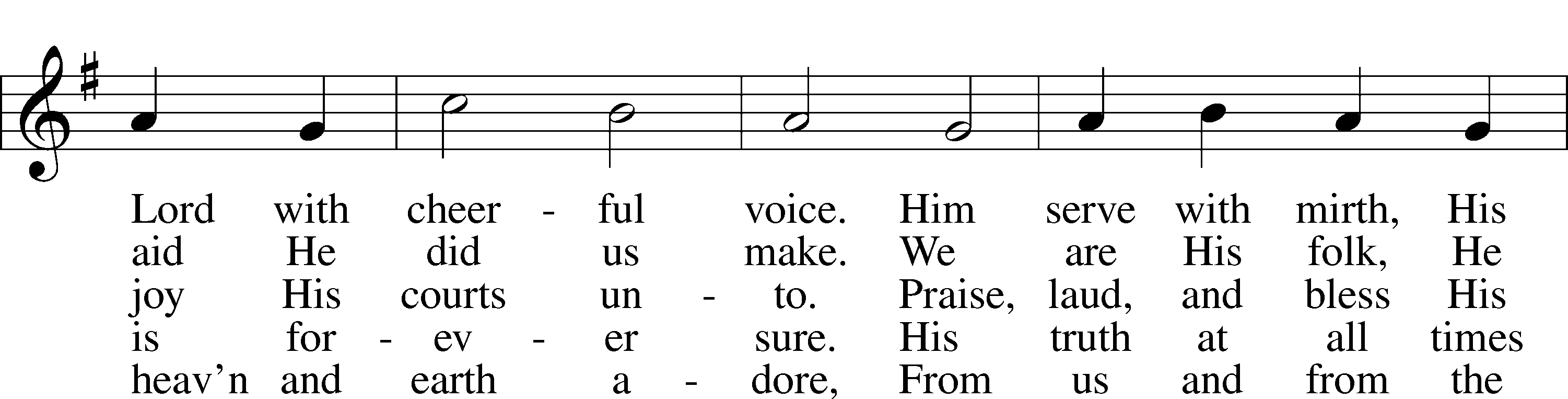 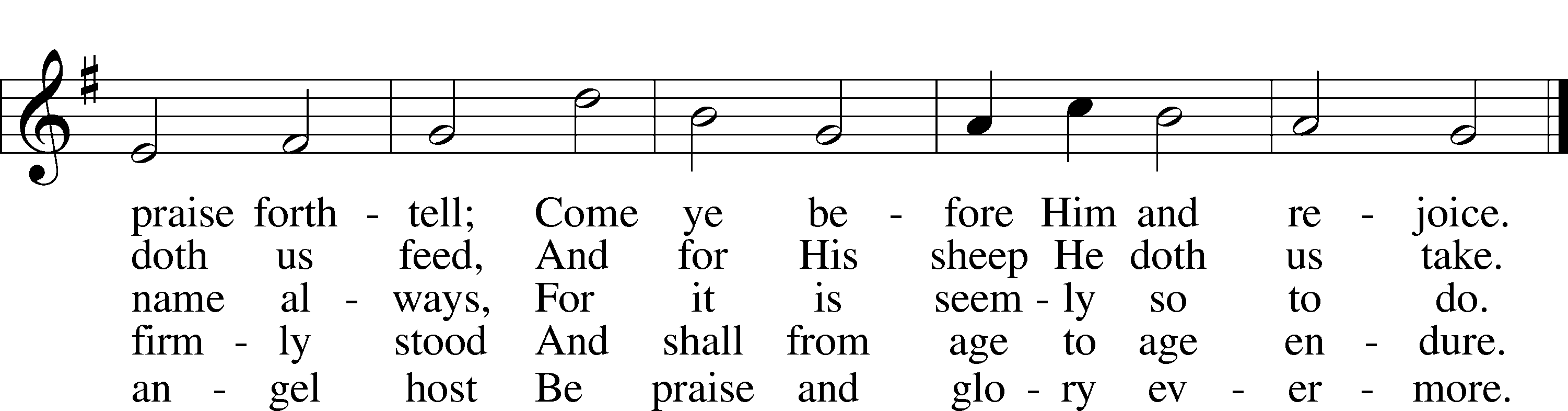 
Public domain714 Who Trusts in God a Strong Abode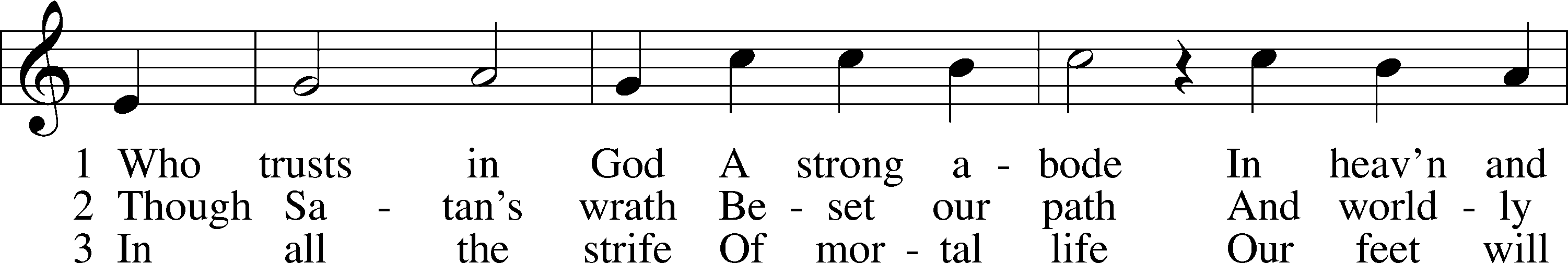 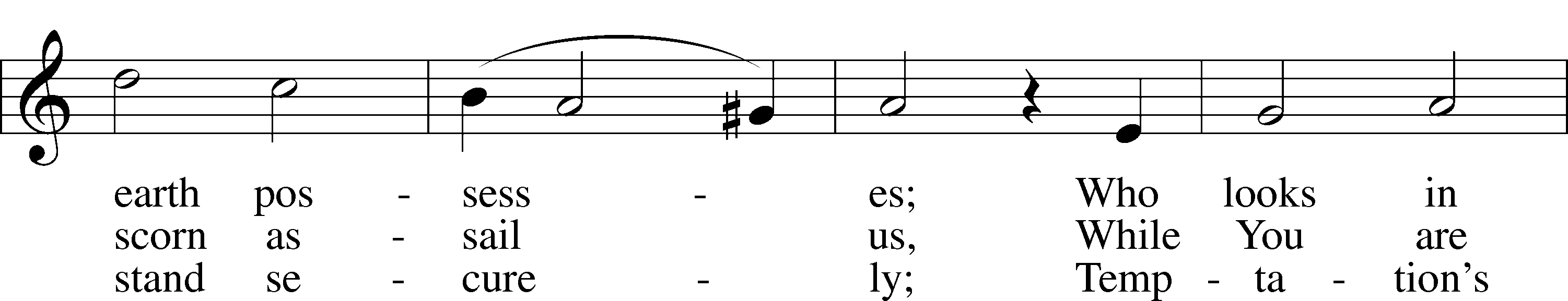 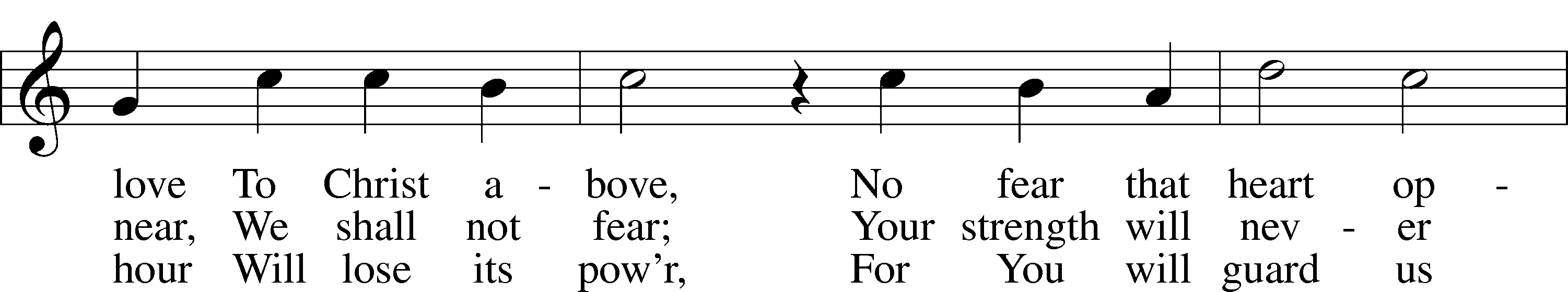 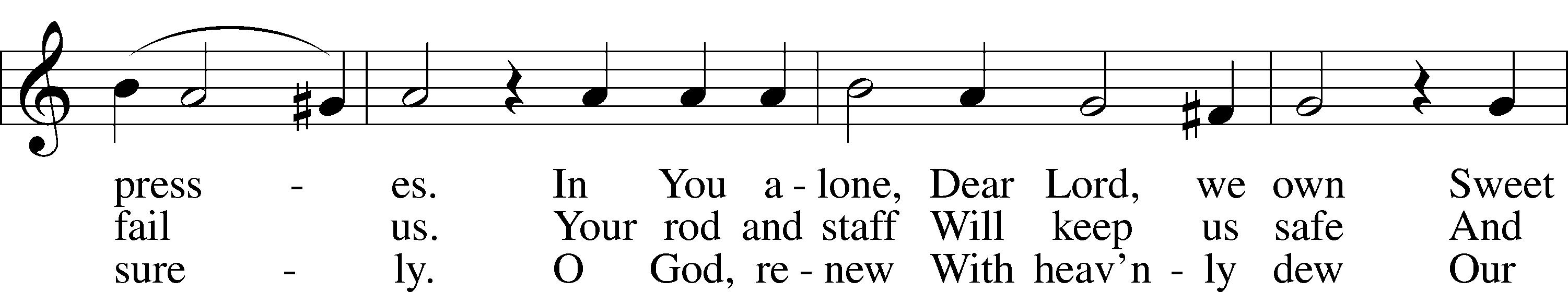 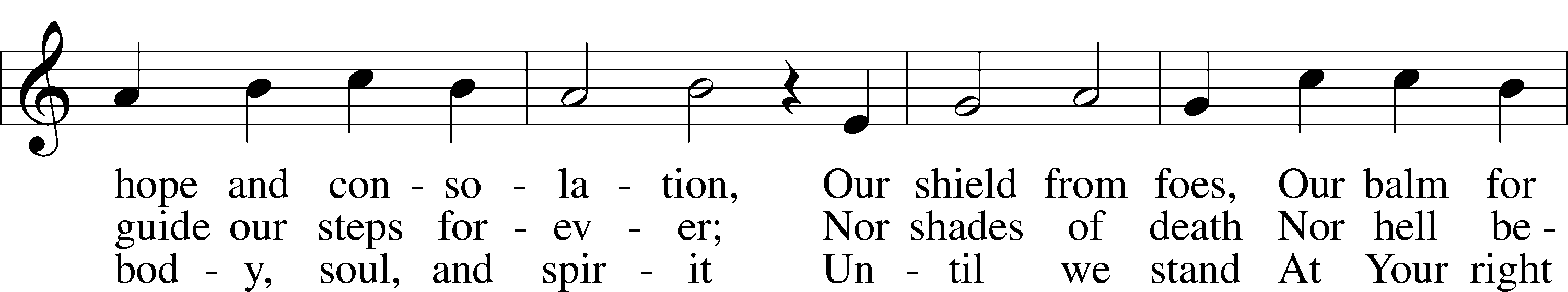 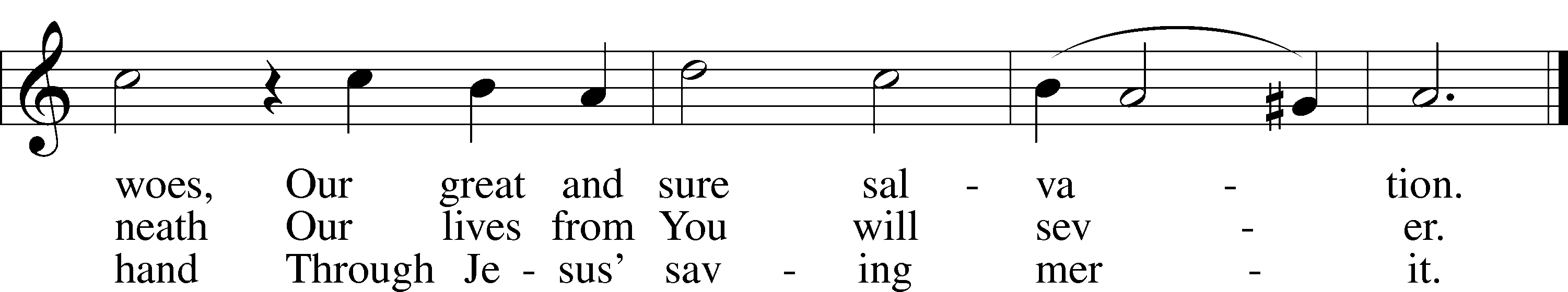 
Public domain940 Holy God, We Praise Thy Name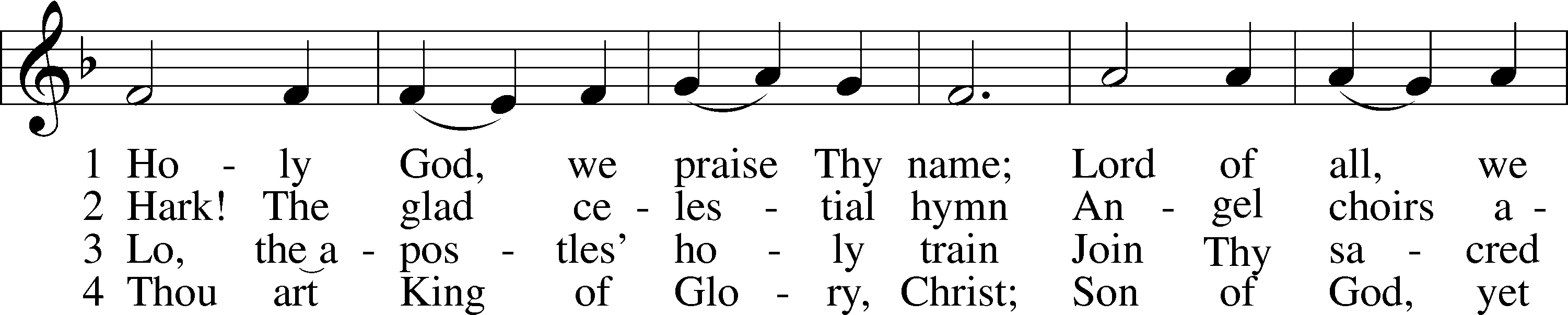 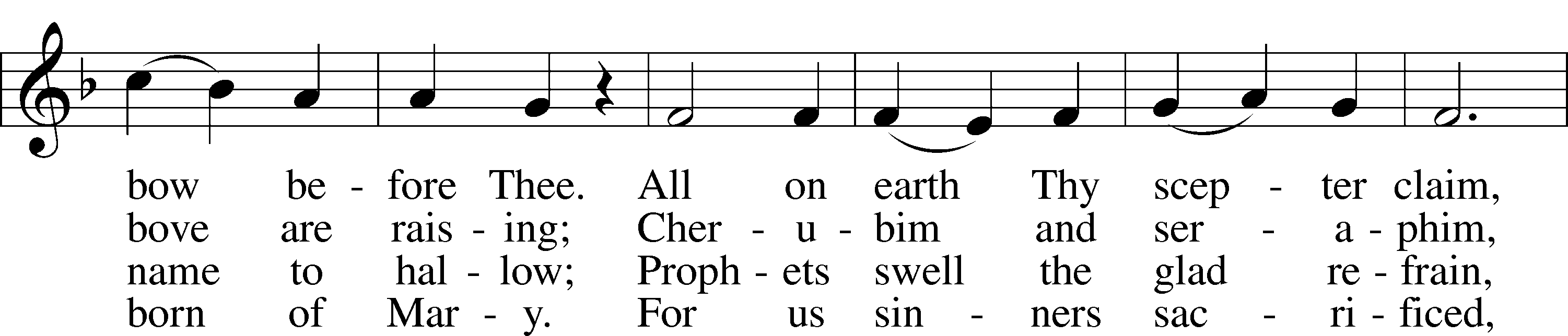 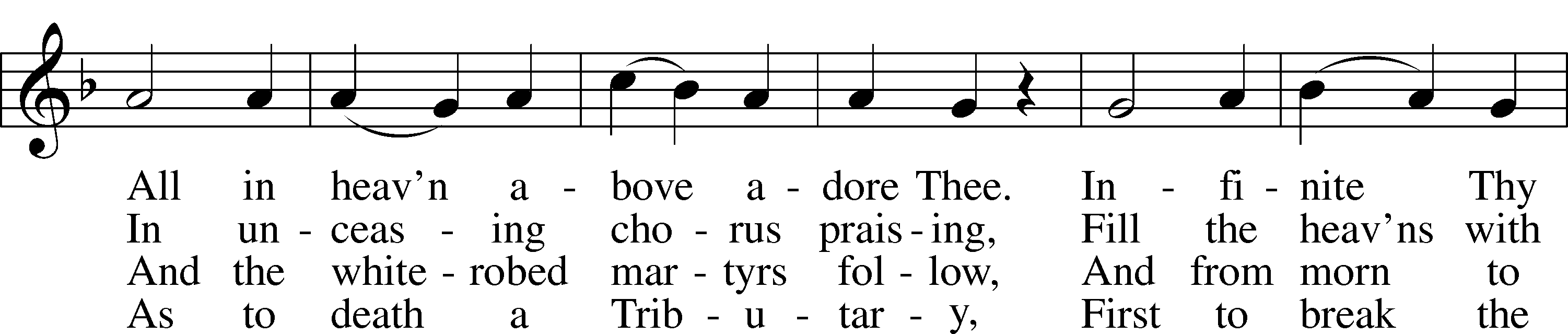 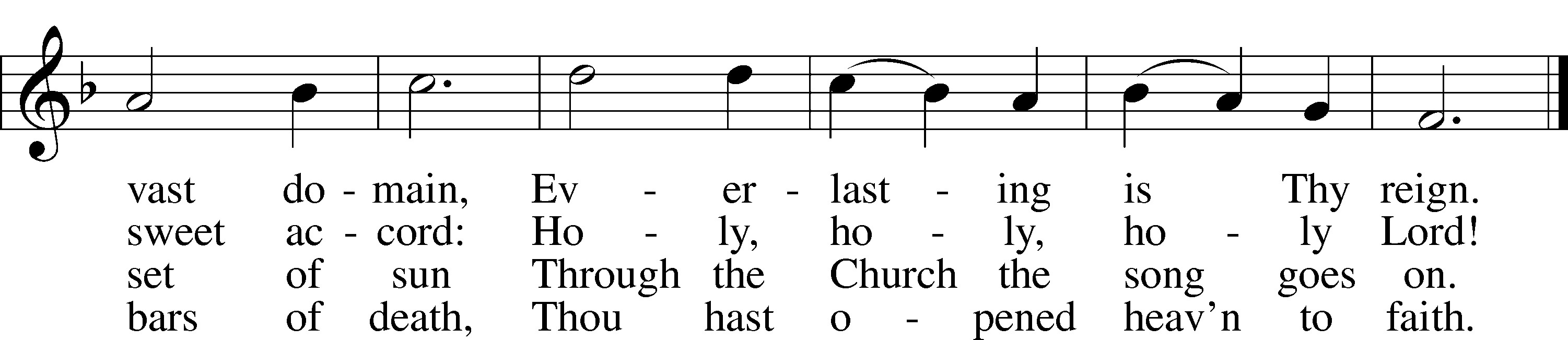 5	Holy Father, holy Son,
    Holy Spirit, three we name Thee;
Though in essence only one,
    Undivided God we claim Thee
And, adoring, bend the knee
While we own the mystery.6	From Thy high celestial home,
    Judge of all, again returning,
We believe that Thou shalt come
    On that final judgment morning,
When Thy voice shall shake the earth
And the startled dead come forth.7	Spare Thy people, Lord, we pray,
    By a thousand snares surrounded;
Keep us without sin today,
    Never let us be confounded.
Lo, I put my trust in Thee;
Never, Lord, abandon me.578 Thy Strong Word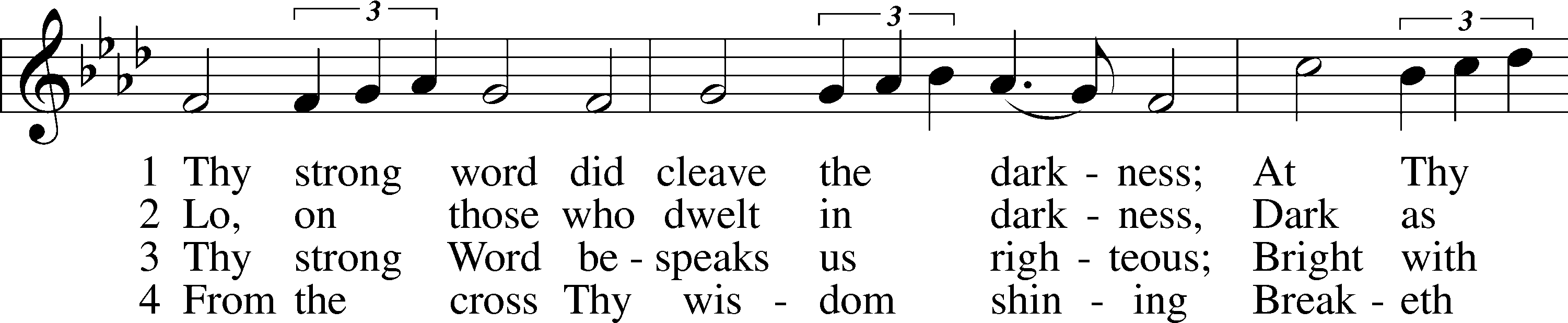 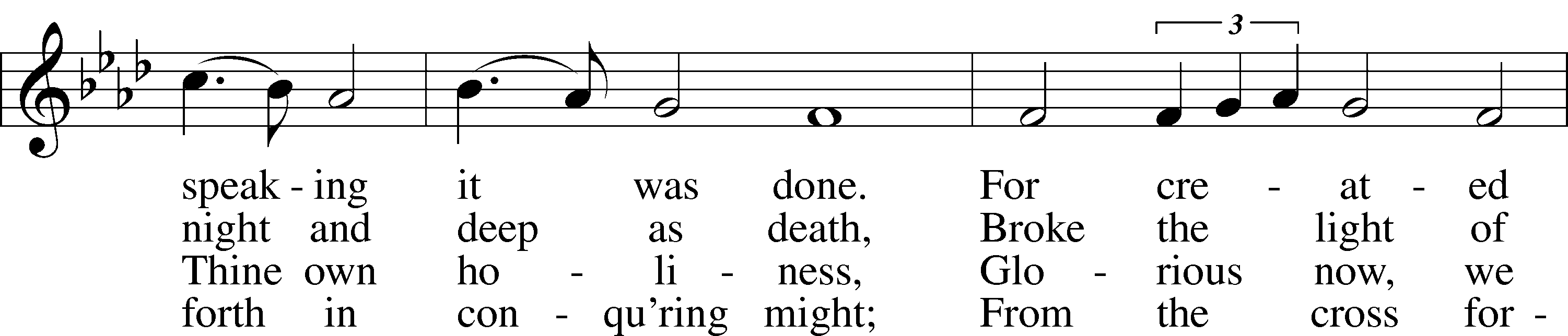 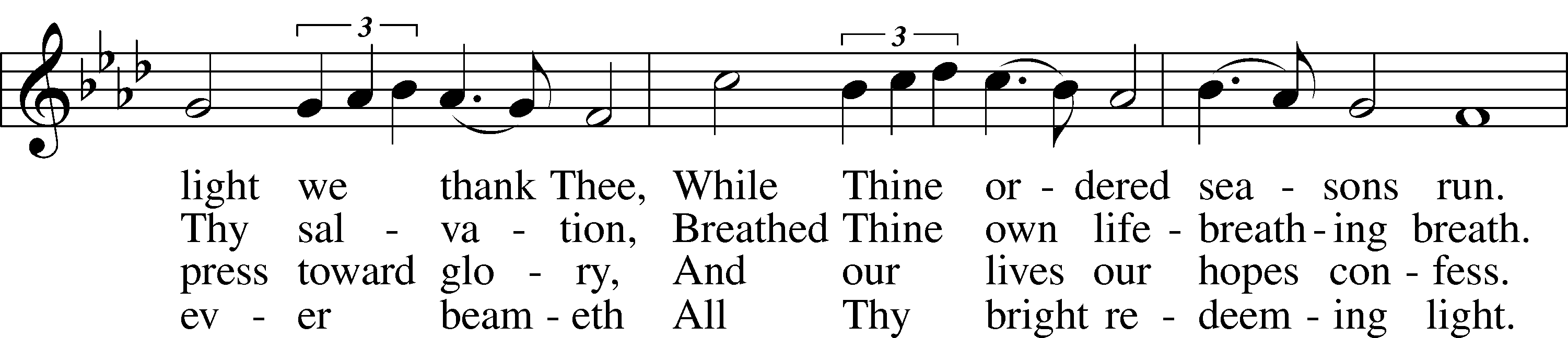 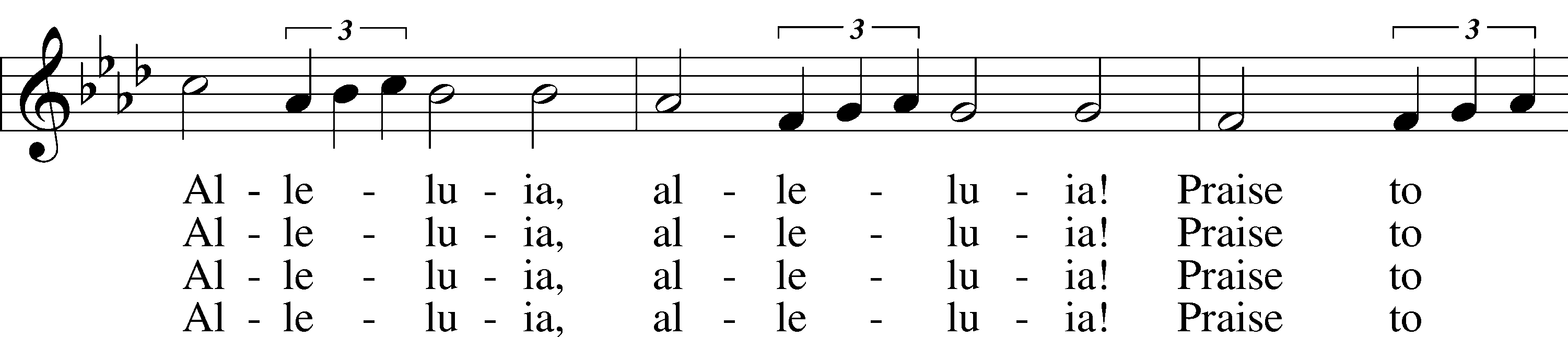 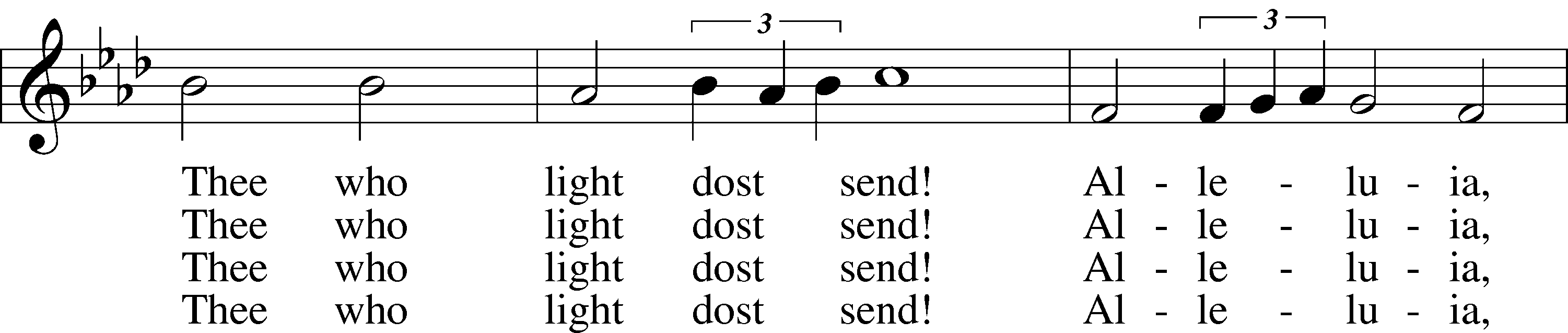 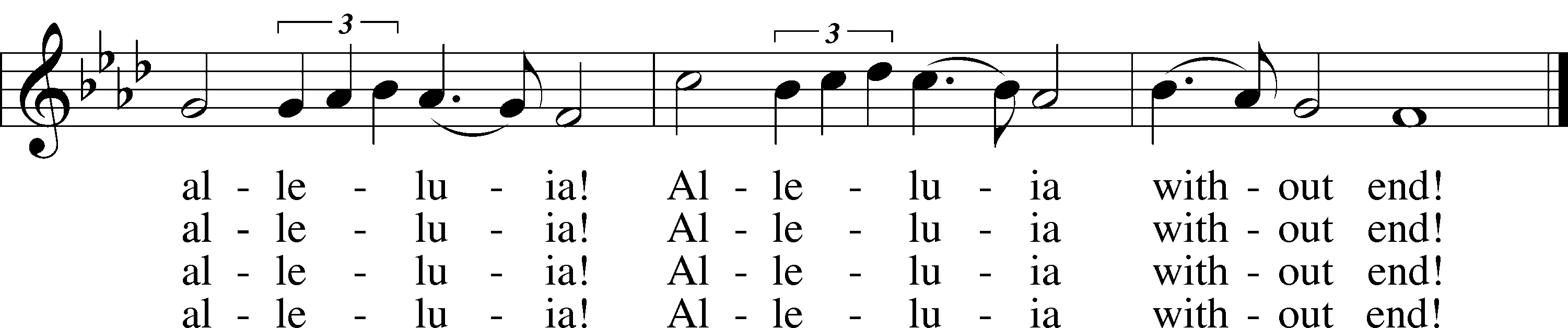 5	Give us lips to sing Thy glory,
    Tongues Thy mercy to proclaim,
Throats that shout the hope that fills us,
    Mouths to speak Thy holy name.
Alleluia, alleluia!
    May the light which Thou dost send
Fill our songs with alleluias,
    Alleluias without end!6	God the Father, light-creator,
    To Thee laud and honor be.
To Thee, Light of Light begotten,
    Praise be sung eternally.
Holy Spirit, light-revealer,
    Glory, glory be to Thee.
Mortals, angels, now and ever
    Praise the holy Trinity!
© 1969 Concordia Publishing House. Used by permission: LSB Hymn License .NET, no. 100012632.
Public domainTHIS WEEK AT IMMANUELSunday (11/15)	9:00 am	Divine Service with Holy Communion	10:30 am	Bible Class & Sunday SchoolWednesday	12:30 pm	Catechism Class	7:00 pm	Bible History Bible StudySaturday	9:00 am	Sunday School Teachers Meeting	3:30 pm	Individual Confession & Absolution	5:30 pm	Divine Service with Holy CommunionSunday (11/22)	9:00 am	Divine Service with Holy Communion	10:30 am	Bible Class & Sunday SchoolIN OUR PRAYERSHEALTH CONCERNS: Bernita Ashwill; Connie Bruns (cousin of Mary Appleby); Lynn Corrie (friend of Arleigh Jones); Ellie Crawford (daughter of Laran Crawford); Whitney Czerwonka; Lynn Davis (cousin of Mark Whitson); Cindy Ekstrom; Theresa Fields; Darrell Ford; Lisa Hall (sister of Holly Wikoff); Rick Hardesty (family of the Hoels); Kim Hausman (friend of Ann Carroll); Deanna Henningsen (sister-in-law of Jerry & Joyce Alexander); Mary Miller (friend of David Holzrichter); Kimberly Mulvany (daughter of Pastor Doug Meyer); Mary Negangard (grandmother of Bryce Reifsteck); Dennis Pickett (friend of Ann Carroll); Misti Post (niece of Sue Rothe); Cary & Beth Rahn; Joan Rahn; Aurelia Tuegal (grandmother of Bethany Campbell); Emma Silver; Dave Slaughter; Ocil Slone (grandfather of Josh & Jake Dyer); Joy Stenger; Carolyn Stremming (sister-in-law of Arleigh Jones); Janet Stumeier; Brian Walker (uncle of Bryce Reifsteck); Lynn & Jane Whitson (parents of Mark Whitson).SEMINARY STUDENT: Gunnar Campbell; Logan Smith.DEACONESS STUDENT: Emily McLean.MISSIONARIES: The Naumann Family; The McDermott Family, Julie LutzHOMEBOUND: Bernita Ashwill; Leonard Boerngen; Jim Harbaugh; Janet Pollock; Ruth Rentschler; Ruth Sims; Irene Wattjes.MILITARY: Carl Crawford; Josh Dyer; Jeremy Gordon; Jack Leonard; Jake Lindgren; Raymond Longtin; Joey Pollock; Blake Stokes; Ruben Wilson.THE ANNOUNCEMENTSNEXT WEEK’S READINGS . . . Isaiah 65:17–25; 1 Thess. 5:1–11; Matthew 25:1–13.ABOUT THIS WEEK’S READINGS . . . When confronted with the civic duty of paying taxes, our Lord Jesus, Wisdom incarnate, walked “in the way of righteousness, in the paths of justice” (Prov. 8:20) and discerned that wisdom “is better than jewels” and “better than gold, even fine gold” (Prov. 8:11, 19). When we set our minds on earthly things, such as wealth and passing glory, our “end is destruction” (Phil. 3:19). However, our humble and prudent Lord has rendered “to God the things that are God’s” (Matt. 22:21), namely, perfect fear, love, and trust, as well as the complete sacrifice for our sin. In so doing, He also rendered to Caesar the things of honor and justice, submitting to the law of the land that put Him on the cross. The true “riches and honor are with [Him],” because “enduring wealth and righteousness” (Prov. 8:18) are found in our heavenly citizenship from which “we await a Savior, the Lord Jesus Christ.” He “will transform our lowly body to be like his glorious body, by the power that enables him even to subject all things to himself” (Phil. 3:20–21).THOUGHTS ABOUT STEWARDSHIP . . . “Their end is destruction, their god is their belly, and they glory in their shame, with minds set on earthly things” (Philip. 3:19). There is the danger in setting our minds on earthly things, serving mammon, and caring more for our bodily comfort than our spiritual well being. God does not tell us to be faithful and generous in our stewardship of the things of this earth to ruin our fun. Rather, He tells us to give generously to teach us how to make sure the things of this world do not lay a hold of our hearts.ALTAR FLOWERS . . . are given by Jack Appleby and the Reifstecks to the glory of God on the occasion of Mary Appleby’s birthday.CHURCH-WIDE LIVE NATIVITY IN TUSCOLA . . . Immanuel will participate in a church-wide live nativity to be held in Ervin Park on Sunday, December 6, 2020, from 5:00 pm to 7:00 pm. More details are coming soon. CHRISTMAS DECORATING . . . Saturday, December 5, 9:00 am. Advent is almost upon us, and that means the Christmas season is near! With it come the sights, the sounds, and the fellowship that unite Christians as we anticipate the birth of our Savior. Come on December 5 to help put up the Christmas trees and decorations. Mark your calendars.A PRAYER FOR IMMANUELMy dear Lord Jesus, I want to know You as Savior and Friend, Help me to grow into a mature disciple so that I can demonstrate God’s love and forgiveness in all I do. Teach me to share my faith in You and to serve others in my vocation. Make Immanuel Lutheran Church a place where lost and hurting people find friendship, forgiveness, and faith, and where Christians gather to serve You in love for one another, for the community, and for the world. Amen.